Liceo Nacional de Maipú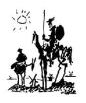 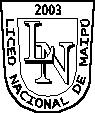 ________________________________Departamento de Lenguaje y ComunicaciónLISTADO DE GANADORES OLIMPIADAS DE LENGUA Y LITERATURA          Versión 2021El Departamento de Lengua y Literatura se complace en presentar a los ganadores de las Olimpiadas de Lenguaje, agradeciendo afectuosamente a todos nuestros estudiantes que se atrevieron a participar y a expresar sus opiniones sobre la realidad nacional.Felicitamos, especialmente, a los siguientes estudiantes:Categoría 7° y 8° BásicosMenciones honrosas:Categoría 1° y 2° MedioMenciones honrosas:Categoría 3° y 4° Medio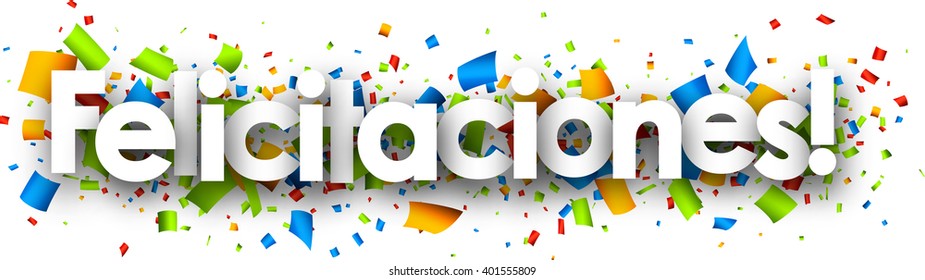 1° LugarMartín Quezada 8°A2° LugarLuis Picco 8°C3° LugarRenato Salazar 8°B - Renato Seguel 7°ENombreCursoDiego López 7°CMatías Storch   8°AJuan Reveco 8°AFranco San Martín 8°AMartín Lagos 8°BMateo Saravia 8°CAlonso Jorquera8°DÁlvaro Correa 8°ECristian Ríos 8°E1° LugarCristóbal Muñoz 2°A2° LugarBenjamín Jara 2°A3° LugarPablo Palacios 1°FNombreCursoSebastián Barrueto1°BGerman Tacchi1°C Jorge Barrientos 2°A Bruno Matta2°CJuan Inostroza2°DMarco Contreras 2°EEydab Bravo2°FHéctor Cancino2°F1° LugarMartín Farías 3°F2° LugarDiego Navarrete 4° D3° LugarJulio Valenzuela 3° D